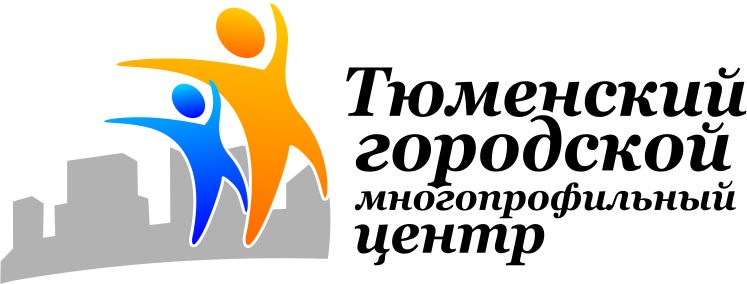 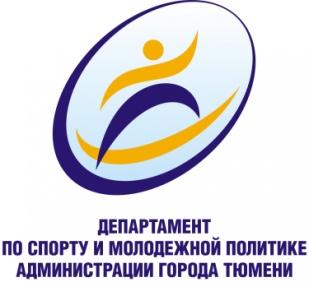 КАРТОЧКА УЧАСТНИКА ВФСК «ГТО»ФИО участника _________________________________________________ дата рождения_____________________УИН 	- 	- 		VIII СТУПЕНЬ (40-44) ЖЕНЩИНЫVIII СТУПЕНЬ (40-44) ЖЕНЩИНЫVIII СТУПЕНЬ (40-44) ЖЕНЩИНЫVIII СТУПЕНЬ (40-44) ЖЕНЩИНЫVIII СТУПЕНЬ (40-44) ЖЕНЩИНЫVIII СТУПЕНЬ (40-44) ЖЕНЩИНЫVIII СТУПЕНЬ (40-44) ЖЕНЩИНЫВид испытания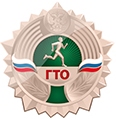 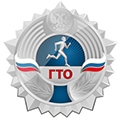 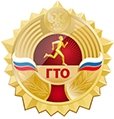 Мой результатПодпись судьиОбязательные испытания (тесты)Обязательные испытания (тесты)Обязательные испытания (тесты)Обязательные испытания (тесты)Обязательные испытания (тесты)Обязательные испытания (тесты)Обязательные испытания (тесты)1Бег на 2 км (мин, с)16.1015.1013.002Подтягивание из виса лежа на низкой перекладине 90 см (кол-во раз)68142или сгибание и разгибание рук в упоре лежа на полу (кол-во раз) 35103Наклон вперед из положения стоя с прямыми ногами на скамье (ниже уровня скамьи – см)+2+4+11Испытания (тесты) по выборуИспытания (тесты) по выборуИспытания (тесты) по выборуИспытания (тесты) по выборуИспытания (тесты) по выборуИспытания (тесты) по выборуИспытания (тесты) по выбору4Бег на 30 м (с)8,57,96,24Бег на 60 м (с)13,813,211,55Поднимание туловища и положения лежа на спине (кол-во раз за 1 мин)1416256Бег на лыжах на 2 км (мин, с)22.3020.5018.006Или кросс на 2 км (бег по пересеченной местности) (мин,с)17.0016.0013.307Плавание на 50 м (мин, с)1.381.281.158Стрельба из положения сидя с опорой локтей о стол и с упора для винтовки, дистанция 10 м (очки): из пневматической винтовки с открытым прицелом1316228Или из пневматической винтовки с диоптрическим прицелом, либо «электронного оружия»1621279Туристический поход с проверкой туристских навыков (протяженностью не менее, км)5 5 5 Количество испытаний (тестов) в возрастной группеКоличество испытаний (тестов) в возрастной группе999Количество испытаний (тестов), необходимых для получения знака отличия ВФСК «ГТО»Количество испытаний (тестов), необходимых для получения знака отличия ВФСК «ГТО»557